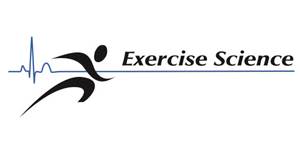 Accreditation is the process by which a credentialing or educational program is evaluated against defined standards by a third party. When in compliance with these standards, it is awarded recognition.Professional or Personnel Certification ProgramAssesses knowledge, skills, and/or competencies previously acquiredGoal is to validate the participant’s competency through a conformity assessment systemAssessment is best used to assure baseline competencies and to differentiate professionals; independent of a specific learning eventAssessment content is usually broad in scopeAwards designations to recognize achievementApproved Certifications in Exercise ScienceOrganization NameNCCA Accredited ProgramsAcademy of Applied Personal Training Education(AAPTE)Certified Personal Fitness Trainer (CPFT), Accredited through 3/31/2019ACTION Certification (ACTION)Certified Personal Trainer (CPT), Accredited through 1/31/2019American College of Sports MedicineACSM Certified Personal Trainer (CPT), Accredited through 8/31/2016 
ACSM Certified Health Fitness Specialist (HFS), Accredited through 8/31/2016 
ACSM Registered Clinical Exercise Physiologist (RCEP), Accredited through 8/31/2016 
ACSM Certified Clinical Exercise Specialist (CES), Accredited through 8/31/2016American Council on Exercise (ACE)Certified Medical Exercise Specialist (ACE-CMES), Accredited through 10/31/2018 
Group Fitness Instructor (ACE-GFI), Accredited through 10/31/2018 
Health Coach Certification (ACE Health Coach Certification), Accredited through 10/31/2018 
Personal Trainer (ACE-CPT), Accredited through 10/31/2018Collegiate Strength and Conditioning Coaches association (CSCCa)Strength and Conditioning Coach Certified (SCCC), Accredited through 2/28/2019International Fitness Professionals Association (IFPA)International Fitness Professionals Association Personal Fitness Training Certification (IFPA - PFT), Accredited through 11/30/2019National Academy of Sports Medicine (NASM)Certified Personal Trainer (CPT), Accredited through 11/30/2016National Council on Strength and Fitness (NCSF)National Certified Personal Trainer (NCSF-CPT), Accredited through 3/31/2020National Exercise and Sports Trainers Association(NESTA)Personal Fitness Trainer (PFT), Accredited through 1/31/2019National Exercise Trainers Association (NETA)Certified Personal Trainer (NETA-CPT), Accredited through 7/31/2017 
Certified Group Exercise Instructor (NETA-CGEI), Accredited through 7/31/2017National Federation of Professional Trainers (NFPT)Certified Personal Fitness Trainer (CPT), Accredited through 1/31/2017National Strength and Conditioning Association (NSCA)Certified Personal Trainer (NSCA-CPT), Accredited through 4/30/2018 
Certified Strength and Conditioning Specialist (CSCS), Accredited through 4/30/2018 
Tactical Strength and Conditioning-Facilitator (TSAC-F), Accredited through 7/31/2020Pilates Method Alliance (PMA)PMA Certified Pilates Teacher (PMA-CPT), Accredited through 4/30/2017PTA Global, Inc. (PTA Global, Inc.)Personal Training Academy Global Certified Personal Trainer (PTA Global CPT), Accredited through 8/31/2019The Cooper Institute (CI)Personal Trainer Certification (CPT), Accredited through 11/30/2016